AnsvarligeEventuelt andre relevante opplysninger<Skriv her>Informasjon om planinitiativetJf. forskrift om behandling av private forslag til detaljregulering § 1.Formålet med planen (Jf. § 1 andre ledd bokstav a)Hensikten med planenFremtidig arealformålPlanområdet og omgivelsene (Jf. § 1 andre ledd bokstav b)Planavgrensning og lokaliseringBeliggenhetAvgrensningStørrelseBeskrivelse av planområdetDagens arealbrukEiendomsforholdTilstøtende arealbrukStedets karakterStrukturBebyggelseLandskapAnalyse av nærområdet/omgivelsenePlansituasjon og føringer (Jf. § 1 andre ledd bokstav g)Ev. forholdet til overordna planer og føringernasjonale forventningerstatlige planbestemmelser (SPB) og planretningslinjer (SPR)regionalplan for Jæren 2013-2040 (RPJ)Forholdet til kommuneplan<Skriv her>Forholdet til eventuelle reguleringsplaner og retningslinjer<Skriv her>Forholdet til eventuelt pågående planarbeid<Skriv her>Kort presentasjon av prosjektet/planidéen (Jf. § 1 andre ledd bokstav c, d og e)Beskrivelse omFunksjonell og miljømessig kvalitet (plangrep, uterom / uteoppholdsareal / grønnstruktur, funksjoner, arkitektur og estetikk, kulturminner, naturverdier, rekreasjonsverdi?, atkomst og parkering)Planlagt bebyggelse, anlegg og andre tiltak (bygningstyper/-typologier og struktur, utnyttelse og antall boenheter)Utbyggingsvolum og byggehøyder<Skriv om ovennevnte punkter. Punktene er utdypet med temaene i parentesene. Velg de temaene i parentesene som passer. Parentesene er ikke uttømmende.>Virkninger på omgivelsene (Jf. § 1 andre ledd bokstav b og f)Beskriv tiltakets virkning på, og tilpasning til, landskap og omgivelserHvordan forholder prosjektet seg til analysen av området/nærområdet?Hvilke virkninger har prosjektet utenfor planområdet?Nevn aktuelle utredningstema selv om planen ikke utløser kravet til konsekvensutredning (KU). (Hvis planen er omfattet av KU-kravet, beskrives dette under punkt 7.)Samfunnssikkerhet – risiko og sårbarhet (Jf. § 1 andre ledd bokstav i)Er det spesielle utfordringer i forhold til samfunnssikkerhet, risiko og sårbarhet?Følgende bør minimum kommenteres:Ras og flomVirksomhet med fare for brann og eksplosjonsfare, samt utslippTrafikksikkerhetForurensning (støy og luft)Eller andre spesielle forholdKonsekvensutredning (Jf. § 1 andre ledd bokstav l)Krever planen konsekvensutredning og ev. utarbeidelse av planprogram? 
(Jf. forskrift om konsekvensutredninger § 6 og § 8).<Skriv vurderingen. Begrunnelsen skal gjøres i henhold til forskrift om konsekvensutredninger § 6 og § 8>Hvordan oppfylles kravene hvis planen krever konsekvensutredning?<Beskriv / nevn utredningstema(er) som er aktuelle?>Planprosessen og samarbeid/medvirkning (Jf. § 1 andre ledd bokstav h, j og k)Er det vesentlig interesser som berøres av planinitiativet?<Skriv her>Hvilke berørte offentlige organer og andre interesserte som skal varsles om planoppstart?<Skriv her… (statsforvalteren, fylkeskommunen, statens vegvesen, osv.)>Omtal prosesser for samarbeid og medvirkning fra berørte fagmyndigheter, grunneiere, festere, naboer og andre berørte<Skriv her>VedleggVedlegg til planinitiativet:Vedlegg #1Vedlegg #2Planinitiativ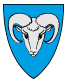 (Jf. pbl § 12-8, forskrift om behandling av private forslag til detaljregulering etter pbl, og prop. 149 L)Planinitiativ forGnr/bnr 00/00 / Veiadresse 00, 0000 Sted / Områdenavn / StedsnavnUtarbeidet avFirmanavnDatertdd.mm.ååååFagkyndigFirmaFagkyndigKontaktpersonFagkyndigE-postFagkyndigTelefonForslagstillerFirmaForslagstillerKontaktpersonForslagstillerE-postForslagstillerTelefonHjemmelshaverNavnHjemmelshaverE-post / Telefon